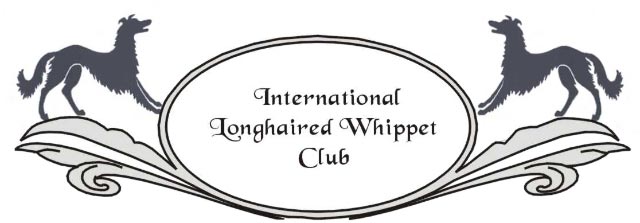 International Longhaired Whippet Club (ILWC)Individual Registration ApplicationPlease circle or highlight variety : Longhaired Whippet                      Shorthaired Whippet of Longhaired Descent% Longhaired Whippet   –    50% (1/2 LH)          75% (3/4 LH)          88% (7/8 LH)          Over 88% LHDogs Registered Name _________________________________________________________________________________________Dogs Call Name                                                                  BreederDate of Birth_________________ Sex______Color_________________________________________________                    Markings__________________________________________________________________________________Sire______________________________________________ILWC#____________________________________Dam_____________________________________________ILWC#____________________________________MDR1 __________________________________CEA _______________________________Current Owner(s) or Breeder__________________________________________________________________Address___________________________________________________________________________________Phone___________________________Email_____________________________________________________New Owner(s) if transfer_____________________________________________________________________Address___________________________________________________________________________________Phone___________________________Email_____________________________________________________Fees - 	Registration, Certificate, Certified Pedigree  -  $20.00Registration & Certificate - $12			Duplicate Registration Certificate only - $5.00Certified Pedigree - $12    				Ownership Transfer - $5.00International please add $5 for postage. I certify the above information is true. I agree to abide by all ILWC regulations. Misrepresentation of above information may result in cancellation and loss of ILWC privileges.SIGNATURE __________________________________________________________Mail to:  ILWC c/o Sidney Hoblit  33 Pine Grove Rd, Nottingham PA 19362Or email to: ilwc.treasurer@gmail.comPayment may sent to above address, or may be made via PayPal to: ilwc.treasurer@gmail.comQuestions :  email ilwc.treasurer@gmail.com  